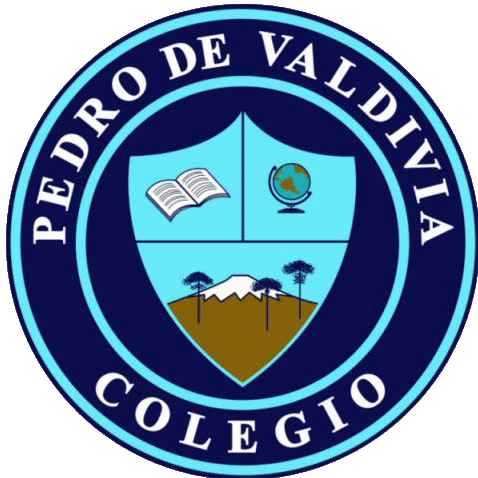 GUÍA DE APLICACIÓN “MÉTODO POR DESCOMPOSICIÓN Y MÉTODO HINDÚ”DPL (MATEMÁTICA)ACTIVIDAD:Para realizar las actividades apóyate de la guía “Estrategias para multiplicar”.1-. Desarrolla las siguientes multiplicaciones de acuerdo al método por descomposición.2-. Desarrolla las siguientes multiplicaciones de acuerdo al método hindú.NOMBRE:CURSO:5° BásicoFECHA 18/06/2020 – 25/06/202018/06/2020 – 25/06/2020       OBJETIVO DE APRENDIZAJE (UNIDAD)APLICAR ESTRATEGIAS PARA MULTIPLICAR. (MÉTODO POR DESCOMPOSICIÓN Y MÉTODO HINDÚ)       OBJETIVO DE APRENDIZAJE (UNIDAD)APLICAR ESTRATEGIAS PARA MULTIPLICAR. (MÉTODO POR DESCOMPOSICIÓN Y MÉTODO HINDÚ)HABILIDADES DEL O.AHABILIDADES DEL O.AHABILIDADES DE LA GUIA       OBJETIVO DE APRENDIZAJE (UNIDAD)APLICAR ESTRATEGIAS PARA MULTIPLICAR. (MÉTODO POR DESCOMPOSICIÓN Y MÉTODO HINDÚ)       OBJETIVO DE APRENDIZAJE (UNIDAD)APLICAR ESTRATEGIAS PARA MULTIPLICAR. (MÉTODO POR DESCOMPOSICIÓN Y MÉTODO HINDÚ)IDENTIFICAR ESTRATEGIAS PARA MULTIPLICAR.IDENTIFICAR ESTRATEGIAS PARA MULTIPLICAR.x       OBJETIVO DE APRENDIZAJE (UNIDAD)APLICAR ESTRATEGIAS PARA MULTIPLICAR. (MÉTODO POR DESCOMPOSICIÓN Y MÉTODO HINDÚ)       OBJETIVO DE APRENDIZAJE (UNIDAD)APLICAR ESTRATEGIAS PARA MULTIPLICAR. (MÉTODO POR DESCOMPOSICIÓN Y MÉTODO HINDÚ)APLICAR ESTRATEGIAS DE MULTIPLICACIÓNAPLICAR ESTRATEGIAS DE MULTIPLICACIÓNx534 x 42 = 22.42821360 + 1068 = 22428          b) 1948 x 7          c) 3704 x 32          d) 756 x 83         a) 9540 x 8          b) 490 x 61          c) 275 x 92 =  25.300                  2                	7                     5          d) 1995 x 45	1         9           9             5